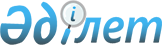 О внесении изменений в решение районного маслихата от 20 декабря 2016 года № 56 "Об утверждении бюджета Темирского района на 2017–2019 годы"
					
			С истёкшим сроком
			
			
		
					Решение маслихата Темирского района Актюбинской области от 8 сентября 2017 года № 140. Зарегистрировано Департаментом юстиции Актюбинской области 21 сентября 2017 года № 5653. Срок действия решения - до 1 января 2018 года
      В соответствии со статьями 9, 106 Бюджетного кодекса Республики Казахстан от 4 декабря 2008 года, статьей 6 Закона Республики Казахстан от 23 января 2001 года "О местном государственном управлении и самоуправлении в Республике Казахстан", статьей 50 Закона Республики Казахстан от 6 апреля 2016 года "О правовых актах" Темирский районный маслихат РЕШИЛ:
      1. Внести в решение Темирского районного маслихата от 20 декабря 2016 года № 56 "Об утверждении бюджета Темирского района на 2017 – 2019 годы" (зарегистрированное в реестре государственной регистрации нормативных правовых актов № 5202, опубликованное 20 января 2017 года в газете "Темір") следующие изменения:
      в заголовке, по всему тексту указанного решения слова "бюджета Темирского района", "бюджет Темирского района", "в бюджет района" заменить словами "Темирского районного бюджета", "Темирский районный бюджет", "в районный бюджет";
      в пункте 1:
      в подпункте 3):
      чистое бюджетное кредитование цифры "314 027,4" заменить цифрами "314 500,9", в том числе по:
      бюджетным кредитам цифры "331 849,4" заменить цифрами "332 322,9";
      в подпункте 5):
      дефицит бюджета цифры "– 346 581,3" заменить цифрами "– 347 054,8";
      в подпункте 6):
      финансирование дефицита бюджета цифры "346 581,3" заменить цифрами "347 054,8";
      в пункте 9:
      цифры "34 035" заменить цифрами "34 508,5";
      заголовок приложения 1 изложить в следующей новой редакции:
      "Темирский районный бюджет на 2017 год"; 
      заголовок приложения 2 изложить в следующей новой редакции:
      "Темирский районный бюджет на 2018 год"; 
      заголовок приложения 3 изложить в следующей новой редакции:
      "Темирский районный бюджет на 2019 год".
      2. Приложение 1 к указанному решению изложить в новой редакции согласно приложению к настоящему решению.
      3. Настоящее решение вводится в действие с 1 января 2017 года.  Темирский районный бюджет на 2017 год
					© 2012. РГП на ПХВ «Институт законодательства и правовой информации Республики Казахстан» Министерства юстиции Республики Казахстан
				
      Председатель сессии

Секретарь

      Темирского районного маслихата

Темирского районного маслихата

      Т.ОСПАНОВ

Б.ИЗБАСОВ
Приложение 1к решению районного маслихатаот 8 сентября 2017 года № 140Приложение 1к решению районного маслихатаот 20 декабря 2016 года № 56
Категория
Категория
Категория
Категория
Сумма 

(тысяч тенге)
Класс
Класс
Класс
Сумма 

(тысяч тенге)
Подкласс
Подкласс
Сумма 

(тысяч тенге)
Наименование
Сумма 

(тысяч тенге)
I.Доходы
5100585,3 
1
Налоговые поступления
3108589
1
01
Подоходный налог
275581
1
01
2
Индивидуальный подоходный налог
275581
1
03
Социальный налог
253523
1
03
1
Социальный налог
253523
1
04
Hалоги на собственность
2559552
1
04
1
Hалоги на имущество
2495600
1
04
3
Земельный налог
1690
1
04
4
Hалог на транспортные средства
58962
1
04
5
Единый земельный налог
3300
1
05
Внутренние налоги на товары, работы и услуги
14742
1
05
2
Акцизы
2370
1
05
3
Поступления за использование природных и других ресурсов
3327
1
05
4
Сборы за ведение предпринимательской и профессиональной деятельности
8800
5
Фиксированный налог
245
1
08
Обязательные платежи, взимаемые за совершение юридически значимых действий и (или) выдачу документов уполномоченными на то государственными органами или должностными лицами
5191
1
08
1
Государственная пошлина
5191
2
Неналоговые поступления
93811
2
06
Прочие неналоговые поступления
93811
2
06
1
Прочие неналоговые поступления
93811
3
Поступления от продажи основного капитала
15600
3
03
Продажа земли и нематериальных активов
15600
3
03
1
Продажа земли
15600
4
Поступления трансфертов 
1882585,3
4
02
Трансферты, поступаемые из вышестоящих органов государственного управления
1882585,3
4
02
2
Трансферты, поступаемые из областного бюджета
1882585,3
Функциональная группа
Функциональная группа
Функциональная группа
Функциональная группа
Функциональная группа
Сумма 

(тысяч тенге)
Функциональная подгруппа
Функциональная подгруппа
Функциональная подгруппа
Функциональная подгруппа
Сумма 

(тысяч тенге)
Администратор БП
Администратор БП
Администратор БП
Сумма 

(тысяч тенге)
Программа
Программа
Сумма 

(тысяч тенге)
Наименование
Сумма 

(тысяч тенге)
II. Затраты
5133139,2 
01
Государственные услуги общего характера
457974
1
Представительные, исполнительные и другие органы, выполняющие общие функции государственного управления
409676,3
112
Аппарат маслихата района (города областного значения)
23091
001
Услуги по обеспечению деятельности маслихата района (города областного значения)
21691
003
Капитальные расходы государственного органа
1400
122
Аппарат акима района (города областного значения)
148885,5
001
Услуги по обеспечению деятельности акима района (города областного значения)
124382,5
003
Капитальные расходы государственного органа
24503
123
Аппарат акима района в городе, города районного значения, поселка, села, сельского округа
237699,8
001
Услуги по обеспечению деятельности акима района в городе, города районного значения, поселка, села, сельского округа
227764,8
022
Капитальные расходы государственного органа
9935
2
Финансовая деятельность
19364
452
Отдел финансов района (города областного значения)
19364
001
Услуги по реализации государственной политики в области исполнения бюджета и управления коммунальной собственностью района (города областного значения)
18775
018
Капитальные расходы государственного органа
589
5
Планирование и статистическая деятельность
14149,2
453
Отдел экономики и бюджетного планирования района (города областного значения)
14149,2
001
Услуги по реализации государственной политики в области формирования и развития экономической политики, системы государственного планирования
13746,2
004
Капитальные расходы государственного органа
403
9
Прочие государственные услуги общего характера
14784,5
458
Отдел жилищно-коммунального хозяйства, пассажирского транспорта и автомобильных дорог района (города областного значения)
12320,5
001
Услуги по реализации государственной политики на местном уровне в области жилищно-коммунального хозяйства, пассажирского транспорта и автомобильных дорог 
12158,5
013
Капитальные расходы государственного органа
162
466
Отдел архитектуры, градостроительства и строительства района (города областного значения)
2464
040
Развитие объектов государственных органов
2464
02
Оборона
3607
2
1
Военные нужды
1172
2
01
122
Аппарат акима района (города областного значения)
1172
2
01
005
Мероприятия в рамках исполнения всеобщей воинской обязанности
1172
2
2
Организация работ по чрезвычайным ситуациям
2435
2
02
122
Аппарат акима района (города областного значения)
2435
2
02
006
Предупреждение и ликвидация чрезвычайных ситуаций масштаба района (города областного значения)
705
007
Мероприятия по профилактике и тушению степных пожаров районного (городского) масштаба, а также пожаров в населенных пунктах, в которых не созданы органы государственной противопожарной службы
1730
04
Образование
3161218
4
1
Дошкольное воспитание и обучение
255212
4
01
464
Отдел образования района (города областного значения)
255212
4
01
009
Обеспечение деятельности организаций дошкольного воспитания и обучения
192942
040
Реализация государственного образовательного заказа в дошкольных организациях образования
62270
4
2
Начальное, основное среднее и общее среднее образование
2613463
4
02
464
Отдел образования района (города областного значения)
2528137
4
02
464
003
Общеобразовательное обучение
2430381
4
02
464
006
Дополнительное образование для детей 
97756
465
Отдел физической культуры и спорта района (города областного значения)
78326
017
Дополнительное образования для детей и юношества по спорту
78326
466
Отдел архитектуры, градостроительства и строительства района (города областного значения)
7000
021
Строительство и реконструкция объектов начального, основного среднего и общего среднего образования
7000
9
Прочие услуги в области образования
292543
464
Отдел образования района (города областного значения)
292543
001
Услуги по реализации государственной политики на местном уровне в области образования 
13584
005
Приобретение и доставка учебников, учебно-методических комплексов для государственных учреждений образования района (города областного значения)
61100
007
Проведение школьных олимпиад, внешкольных мероприятий и конкурсов районного (городского) масштаба
23598
015
Ежемесячные выплаты денежных средств опекунам (попечителям) на содержание ребенка-сироты (детей-сирот) и ребенка (детей), оставшегося без попечения родителей 
6604
067
Капитальные расходы подведомственных государственных учреждений и организаций
187657
06
Социальная помощь и социальное обеспечение
299812,9
1
Социальное обеспечение
36460
451
Отдел занятости и социальных программ района (города областного значения)
30171
016
Государственные пособия на детей до 18 лет
28486
025
Внедрение обусловленной денежной помощи по проекту Өрлеу
1685
464
Отдел образования района (города областного значения)
6289
030
Содержание ребенка (детей), переданного патронатным воспитателям
6289
6
2
Социальная помощь
240477,9
6
02
123
Аппарат акима района в городе, города районного значения, поселка, села, сельского округа
9830
6
02
123
003
Оказание социальной помощи нуждающимся гражданам на дому
9830
6
02
451
Отдел занятости и социальных программ района (города областного значения)
230647,9
6
02
451
002
Программа занятости
110068
6
02
451
004
Оказание социальной помощи на приобретение топлива специалистам здравоохранения, образования, социального обеспечения, культуры, спорта и ветеринарии, проживающим в сельской местности в соответствии с законодательством Республики Казахстан
13250
6
02
451
006
Оказание жилищной помощи
2300
6
02
451
007
Социальная помощь отдельным категориям нуждающихся граждан по решениям местных представительных органов
72408,9
6
02
451
017
Обеспечение нуждающихся инвалидов обязательными гигиеническими средствами и предоставление услуг специалистами жестового языка, индивидуальными помощниками в соответствии с индивидуальной программой реабилитации инвалидов
13897
6
02
464
023
Обеспечение деятельности центров занятости населения
18724
6
9
Прочие услуги в области социальной помощи и социального обеспечения
22875
6
09
451
Отдел занятости и социальных программ района (города областного значения)
22875
6
09
451
001
Услуги по реализации государственной политики на местном уровне в области обеспечения занятости и реализации социальных программ для населения
21508
011
Оплата услуг по зачислению, выплате и доставке пособий и других социальных выплат
1166
021
Капитальные расходы государственного органа
201
07
Жилищно-коммунальное хозяйство
402257
1
Жилищное хозяйство
300121
458
Отдел жилищно-коммунального хозяйства, пассажирского транспорта и автомобильных дорог района (города областного значения)
3500
004
Обеспечение жильем отдельных категорий граждан
3500
466
Отдел архитектуры, градостроительства и строительства района (города областного значения)
296621
003
Проектирование и (или) строительство, реконструкция жилья коммунального жилищного фонда
90692
004
Проектирование, развитие и (или) обустройство инженерно-коммуникационной инфраструктуры
205929
7
2
Коммунальное хозяйство
68000
7
03
458
Отдел жилищно-коммунального хозяйства, пассажирского транспорта и автомобильных дорог района (города областного значения)
68000
7
03
458
012
Функционирование системы водоснабжения и водоотведения
45000
026
Организация эксплутации тепловых сетей, находящихся в коммунальной собственности района (города областного значения)
18000
058
Развитие системы водоснабжения и водоотведения в сельских населенных пунктах
5000
3
Благоустройство населенных пунктов
34136
7
03
123
Аппарат акима района в городе, города районного значения, поселка, села, сельского округа
32122
7
03
123
008
Освещение улиц в населенных пунктах
32122
4458
Отдел жилищно-коммунального хозяйства, пассажирского транспорта и автомобильных дорог района (города областного значения)
2014
018
Благоустройство и озеленение населенных пунктов
2014
08
Культура, спорт, туризм и информационное пространство
308608
1
Деятельность в области культуры
161694
455
Отдел культуры и развития языков района (города областного значения)
161694
003
Поддержка культурно-досуговой работы
161694
2
Спорт
21775
465
Отдел физической культуры и спорта района (города областного значения)
18775
001
Услуги по реализации государственной политики на местном уровне в сфере физической культуры и спорта
12031
004
Капитальные расходы государственного органа
270
006
Проведение спортивных соревнований на районном (города областного значения) уровне
3890
007
Подготовка и участие членов сборных команд района (города областного значения) по различным видам спорта на областных спортивных соревнованиях
2584
466
Отдел архитектуры, градостроительства и строительства района (города областного значения)
3000
008
Развитие объектов спорта
3000
3
Информационное пространство
60894
455
Отдел культуры и развития языков района (города областного значения)
53894
006
Функционирование районных (городских) библиотек
53794
007
Развитие государственного языка и других языков народа Казахстана
100
456
Отдел внутренней политики района (города областного значения)
7000
002
Услуги по проведению государственной информационной политики
7000
9
Прочие услуги по организации культуры, спорта, туризма и информационного пространства
64245
455
Отдел культуры и развития языков района (города областного значения)
36543
001
Услуги по реализации государственной политики на местном уровне в области развития языков и культуры
11353
010
Капитальные расходы государственного органа
390
032
Капитальные расходы подведомственных государственных учреждений и организаций
24800
456
Отдел внутренней политики района (города областного значения)
27702
001
Услуги по реализации государственной политики на местном уровне в области информации, укрепления государственности и формирования социального оптимизма граждан
17127
003
Реализация мероприятий в сфере молодежной политики
9825
006
Капитальные расходы государственного органа
450
032
Капитальные расходы подведомственных государственных учреждений и организаций
300
10
Сельское, водное, лесное, рыбное хозяйство, особо охраняемые природные территории, охрана окружающей среды и животного мира, земельные отношения
132287
1
Сельское хозяйство
101023
462
Отдел сельского хозяйства района (города областного значения)
13126
001
Услуги по реализации государственной политики на местном уровне в сфере сельского хозяйства 
12618
006
Капитальные расходы государственного органа
508
473
Отдел ветеринарии района (города областного значения)
87897
001
Услуги по реализации государственной политики на местном уровне в сфере ветеринарии 
9841
003
Капитальные расходы государственного органа
362
006
Организация санитарного убоя больных животных
1637
008
Возмещение владельцам стоимости изымаемых и уничтожаемых больных животных, продуктов и сырья животного происхождения
8000
010
Проведение мероприятий по идентификации сельскохозяйственных животных
2000
011
Проведение противоэпизоотических мероприятий
66057
6
Земельные отношения
11252
463
Отдел земельных отношений района (города областного значения)
11252
001
Услуги по реализации государственной политики в области регулирования земельных отношений на территории района (города областного значения)
11090
007
Капитальные расходы государственного органа
162
9
Прочие услуги в области сельского, водного, лесного, рыбного хозяйства, охраны окружающей среды и земельных отношений
20012
453
Отдел экономики и бюджетного планирования района (города областного значения)
20012
099
Реализация мер по оказанию социальной поддержки специалистов
20012
11
Промышленность, архитектурная, градостроительная и строительная деятельность
11173
2
Архитектурная, градостроительная и строительная деятельность
11173
466
Отдел архитектуры, градостроительства и строительства района (города областного значения)
11173
001
Услуги по реализации государственной политики в области строительства, улучшения архитектурного облика городов, районов и населенных пунктов области и обеспечению рационального и эффективного градостроительного освоения территории района (города областного значения)
10511
015
Капитальные расходы государственного органа
662
12
Транспорт и коммуникации
277124,3
1
Автомобильный транспорт
277124,3
458
Отдел жилищно-коммунального хозяйства, пассажирского транспорта и автомобильных дорог района (города областного значения)
277124,3
022
Развитие транспортной инфраструктуры
161481,3
023
Обеспечение функционирования автомобильных дорог
5131
045
Капитальный и средний ремонт автомобильных дорог районного значения и улиц населенных пунктов
110512
13
Прочие
39679
3
Поддержка предпринимательской деятельности и защита конкуренции
8768
469
Отдел предпринимательства района (города областного значения)
8768
001
Услуги по реализации государственной политики на местном уровне в области развития предпринимательства 
8648
004
Капитальные расходы государственного органа
120
9
Прочие
30911
123
Аппарат акима района в городе, города районного значения, поселка, села, сельского округа
20811
040
Реализация мер по содействию экономическому развитию регионов в рамках Программы развития регионов до 2020 года
20811
452
Отдел финансов района (города областного значения)
10100
012
Резерв местного исполнительного органа района (города областного значения)
0
014
Формирование или увеличение уставного капитала юридических лиц
10100
15
Трансферты
39399
1
Трансферты
39399
452
Отдел финансов района (города областного значения)
39399
006
Возврат неиспользованных (недоиспользованных) целевых трансфертов
18996,3
051
Трансферты, выдаваемые органам местного самоуправления
20402
054
Возврат сумм неиспользованных (недоиспользованных) целевых трансфертов, выделенных из республиканского бюджета за счет целевого трансферта из Национального фонда Республики Кахахстан
0,7
ІІІ. Чистое бюджетное кредитование
314500,9
Бюджетные кредиты
332322,9
07
Жилищно-коммунальное хозяйство
297813
1
Жилищное хозяйство
297813
458
Отдел жилищно-коммунального хозяйства, пассажирского транспорта и автомобильных дорог района (города областного значения)
297813
053
Кредитование на реконструкцию и строительство систем тепло-, водоснабжения и водоотведения
297813
10
Сельское, водное, лесное, рыбное хозяйство, особо охраняемые природные территории, охрана окружающей среды и животного мира, земельные отношения
34509,9
1
Сельское хозяйство
34509,9
453
Отдел экономики и бюджетного планирования района (города областного значения)
34509,9
006
Бюджетные кредиты для реализации мер социальной поддержки специалистов
34509,9
5
Погашение бюджетных кредитов
17822
01
Погашение бюджетных кредитов
17822
1
1
Погашение бюджетных кредитов, выданных из государственного бюджета
17822
IV. Сальдо по операциям с финансовыми активами
0
V. Дефицит бюджета
-347054,8
VІ. Финансирование дефицита бюджета
347054,8 
7
Поступление займов
332321,5
01
Внутренние государственные займы
332321,5
2
2
Договоры займа
332321,5
16
Погашение займов
17822
1
Погашение займов
17822
452
Отдел финансов района (города областного значения)
17822
008
Погашение долга местного исполнительного органа перед вышестоящим бюджетом
17822
8
Используемые остатки бюджетных средств
32555,3
01
Остатки бюджетных средств
32555,3
1
1
Остатки свободных бюджетных средств
32555,3